Учебное занятие № 53Тема: «Расход топлива и смазочных материалов и пути их снижения».1. Эксплуатационные затраты при работе МТАЭкономичность агрегата в значительной степени зависит от расхода топлива, т.к. затраты на ГСМ составляют значительную долю от общих затрат при работе МТА.Расход топлива в единицу времени при работе агрегата зависит от тягового и скоростного режимов работы, а также в значительной мере от степени загрузки двигателя (рис. 1).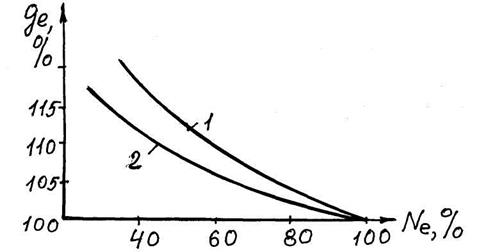 Рис. 1 Зависимость удельного расхода топлива от загрузки двигателя:1 ¾ карбюраторный двигатель; 2 ¾ дизельный двигательСогласно рис. 1, для снижения расхода топлива при работе МТА необходимо стремиться к оптимальной загрузке двигателя.Расход ГСМ на единицу выполненной работы характеризуется гектарным расходом топлива.Гектарный расход топлива ¾ расход топлива на единицу выполненной работы определяют, как отношение суммы расходов топлива на различных режимах работы в течение смены к сменной производительности, т.е., кг/га, т, км,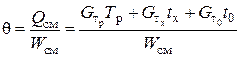 где  ¾ соответственно часовой расход топлива на рабочем режиме, холостом ходу и на остановках трактора при работающем двигателе, кг/ч;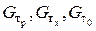  ¾соответственно чистое время работы, время холостых поворотов и заездов, время остановок с работающим двигателем в течение смены, ч.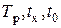 Ориентировочно продолжительность остановок агрегата с работающим двигателем определяется по выражению:,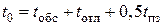 где  ¾ время остановок на технологическое обслуживание;  ¾ время регламентированных перерывов на отдых и личные надобности обслуживающего персонала 0,42-0,63 ч;  ¾ время подготовительно-заключительное, ч (обычно 2,5 мин на 1 ч работы).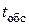 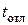 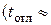 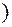 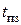 Так как расход топлива зависит от степени загрузки двигателя, представим графически (рис. 2) зависимость часового расхода топлива от мощности на регуляторной ветви.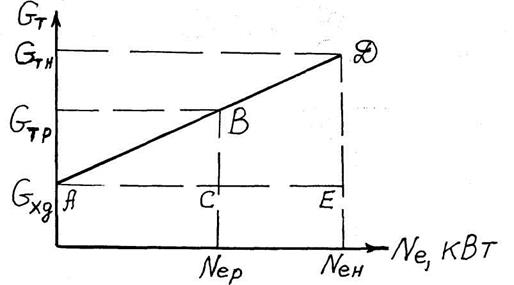 Рис. 2 Зависимость часового расхода топлива от загрузки двигателяИз подобия треугольников ABC и АДЕили 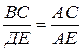 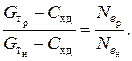 Тогда   кг/ч.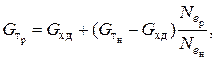 Аналогично можно определить часовой расход топлива и для режима холостого хода агрегата:,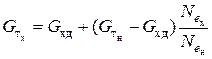 или,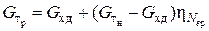 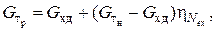 Где  ¾ часовой расход топлива на холостом ходу двигателя при полной подаче топлива (максимальная частота вращения коленчатого вала двигателя);  ¾ часовой расход топлива при номинальном режиме;  ¾ соответственно часовой расход топлива при рабочем режиме и на холостом ходу;  ¾ коэффициенты использования эффективной мощности двигателя на рабочем и холостом ходах агрегата.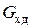 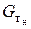 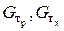 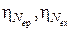 Расход топлива на холостом ходу двигателя при максимальной частоте вращения:,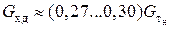 а при минимально устойчивых оборотах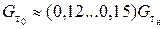 Значения  и  для различных двигателей приводятся в справочной литературе. Учитывая, что сменная производительность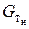 ,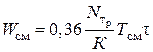 и подставив ее значение в уравнение гектарного расхода топлива, получим: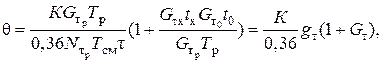 где  ¾ удельный тяговый расход топлива, г/кВт ч;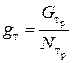 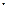  ¾ частный коэффициент, учитывающий долю расхода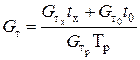 топлива на холостом ходу и остановках.Гектарный расход топлива можно представить и в следующем виде:,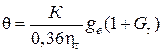 где  ¾ удельный расход топлива на единицу эффективной мощности;  ¾ тяговый КПД трактора.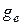 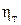 Таким образом, гектарный расход топлива зависит:- от состава агрегата и условий работы (типа почвы, глубины обработки, каменистости и т.д.), т.е. ;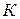 - технического состояния двигателя, режимов работы, загрузки двигателя;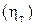 - рационального способа движения и организации работы (j).Расход смазочных масел устанавливается в зависимости от расхода топлива и для дизельных двигателей рассчитывается по следующим нормативам:- моторное масло ¾ 3,5-4,3 % (при этом угар масла не должен превышать 1,0 %);- трансмиссионное масло ¾ 0,4-1,2 %;- консистентные смазки ¾ 0,1-0,4 %;- пусковой бензин ¾ 1,0 %.2. Пути снижения расхода топлива:1. Правильное и своевременное регулирование топливной аппаратуры
и поддержание ее в исправном состоянии;2. Применение оптимального скоростного режима работы двигателя и использование всережимного регулятора (ВР);3. Проведение мероприятий, обеспечивающих повышение производительности;4. Сокращение холостых переездов, выбор рациональных видов поворотов, уменьшение времени на остановки;5. Рациональное комплектование МТА.Выполненные задания присылайте на электронную почту nizhegorodov-48@yandex.ru или в личные сообщения на страницу в контакте https://vk.com/id30559160